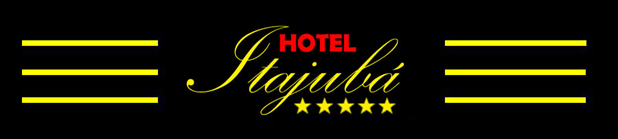 I JORNADA INTERDISCIPLINAR DE HISTÓRIA E LETRASI COLÓQUIO DE HISTÓRIA SOCIAL DOS SERTÕESFECLESC – QUIXADÁ – 10 a 14 DE Outubro 2016Preços de Hospedagem para Participantes do evento:SUÍTE INDIVIDUAL: R$ 72,00SUÍTE DUPLA: R$ 105,00SUÍTE TRIPLA: R$ 140,00MERIETA DE ALENCAR PINTO MAGALHÃES - MEAv. Estados Unidos, N° 1445- Bairro Planalto Universitário- CEP 63902-055- Quixadá/CE- CNPJ: 06.752.931/0001- 22Insc. Estadual 06.379.758-5 – Tel. 88 3412.2319